Alla Confartigianato Imprese Marca Trevigiana  : cmtlavoro@legalmail.it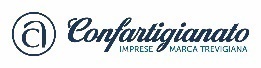 Alla CISL BELLUNO TREVISO: ust.belluno.treviso@pec.cisl.itAlla CGIL TREVISO:  cgiltreviso@pecgil.itAlla UIL BELLUNO TREVISO: csptreviso@pecert.uil.it ; urveneto@pec.itOggetto: comunicazione rinnovo accordo sindacale FSBA “causale COVID-19”.La scrivente impresa _________________________sita nel Comune di _________________ in via __________ n_____ P. IVA______________ Cod. Fisc.____________ con la presente comunica alle OOSS ed alla AA sopraindicata il rinnovo del verbale di accordo sindacale per assegno ordinario FSBA causale Covid-19.Il verbale iniziale di cui all’art. 7 bis dell’accordo interconfederale veneto del 14.1.2020 come integrato da quello del 4.3.2020 è stato siglato in data ___/__/__ con la/e seguente/i organizzazioni sindacale/i (indicarla barrando):◯ CGIL; ◯ CISL ◯ UILIl predetto accordo ◯non è stato esteso;◯è stato esteso fino al ___/___/2021 * / con l’invio dell’ulteriore/i comunicazione/i di rinnovo secondo quanto definito dagli avvisi comuni delle Parti Sociali dell’artigianato veneto sottoscritti nel corso del 2020/2021. (*riportare la data di scadenza riportata nell’ultima comunicazione inviata alle OO.SS./OO.AA.)Si rinnova la richiesta di intervento d’integrazione salariale causale Covid-19 per il periodo:dal __/___/2021  al ___/___/____  per dipendenti in forza 23/3/21 (28 settimane art. 8 D.L. 41/2021 fino al 31 dicembre 2021).dal __/___/2021  al ___/___/____  per dipendenti in forza --------------- (13 settimane art. 11 D.L. 146/2021 fino al 31 dicembre 2021  e solo al termine delle precedenti 28 settimane)(barrare solo una delle ipotesi)Lo scrivente datore dichiara che l’organico aziendale che utilizzerà FSBA covid-19 nel periodo di rinnovo sopra indicato è ( eliminare l’ipotesi che non ricorre ) : ⃝  il medesimo come indicato nel verbale sindacale iniziale e/o comunicazioni successive;⃝  mutato come segue : di seguito i lavoratori aggiunti rispetto all’ultima comunicazione e la loro firma per i quali sarà obbligatoriamente raccolto anche il modello D06:nome_________________cognome___________________firma***_______________________nome_________________cognome___________________firma***______________________** *può non essere presente (vedi art.7bis  accordo interconfederale regionale 14.1.2020 come integrato il 4.3.2020); la firma sul D06 deve essercidi seguito i lavoratori esclusi, solo elenco nominativo:nome_________________cognome___________________2.    nome_________________cognome___________________      ecc.La nostra dichiarazione di legame alla procedura “coronavirus” inserita nel verbale iniziale, con la sottoscrizione della presente, viene estesa per la finestra temporale di richiesta di FSBA covid-19 sopra indicata. Per ogni ulteriore richiesta vi preghiamo di contattare il/la sig./ra ____________________ di Confartigianato Imprese Marca Trevigiana Mandamento di ______________________________ o consulente del lavoro___________________ telefono _____________ e-mail ________________________Si autorizza altresì il trattamento dei dati indicati per la finalità in oggetto ai sensi del Regolamento UE 2016/679.Distinti salutiLocalità________ data ____/_____/____				    L’IMPRESA           (firma titolare / legale rappresentante)COMUNICAZIONE RINNOVO ACCORDO FSBA-COVID 19Verbale di accordo  OO.AA OO.SS  del 25/10/2021 (D.L. 41/21 e DL 146/2021 smi FSBA COVID-19)operain°impiegatin°apprendistin°